     Руководитель организации _________________________(_________________)                Всего допущено _____ спортсменов.   Врач_____________________М.П.         На практическое судейство соревнований организация предоставляет судью (судей) ______________________________________________________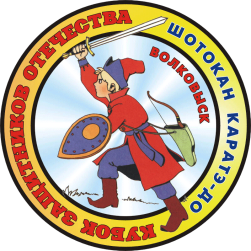 11-е республиканские соревнования по шотокан каратэ-до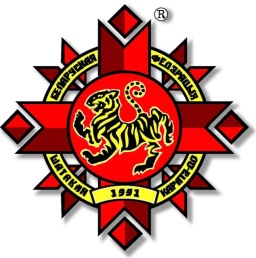 кубок защитников отечествапосвященныЕ воинам-освободителям и защитникам РодиныГродненская область, Волковыск1 марта 2015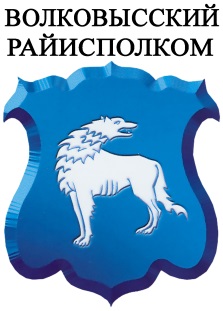    Приложение 3ОФИЦИАЛЬНАЯ ИМЕННАЯ ЗАЯВКАКоманда / город ____________________________________Представитель команды _________________________ Фамилия и имя(указывать полное имя)номерчл.билетаБФШКчл. взносы БФШК2015 годточнаядата рожденияпол-ныхлетквали-фика-ция(дан/киу)Участие в разделах программы (указать их номера - коды согласно Положению о соревнованиях)Участие в разделах программы (указать их номера - коды согласно Положению о соревнованиях)Участие в разделах программы (указать их номера - коды согласно Положению о соревнованиях)Участие в разделах программы (указать их номера - коды согласно Положению о соревнованиях)Участие в разделах программы (указать их номера - коды согласно Положению о соревнованиях)Участие в разделах программы (указать их номера - коды согласно Положению о соревнованиях)Виза врачаФамилия и имя(указывать полное имя)номерчл.билетаБФШКчл. взносы БФШК2015 годточнаядата рожденияпол-ныхлетквали-фика-ция(дан/киу)КАТАКАТАКАТАКАТАКУМИТЭКУМИТЭВиза врачаФамилия и имя(указывать полное имя)номерчл.билетаБФШКчл. взносы БФШК2015 годточнаядата рожденияпол-ныхлетквали-фика-ция(дан/киу)тайкиоку(0-8 киу)хейан(7-5 киу)сентейкататокуй катагохон/ кихон-иппон (9-6 киу)шобу-санбонВиза врачаФамилия и имя(указывать полное имя)номерчл.билетаБФШКчл. взносы БФШК2015 годточнаядата рожденияпол-ныхлетквали-фика-ция(дан/киу)1,2,3,4,5,6,78,9,10,1112,13,14,1516,17 18,19,20,21,
22,23,2425,26,27,28,29,30,31,32,33,34,35Виза врачаЗащитников Андрей1022+03.02.2003125 к---1115------33,34(подпись, печать)1234567891011121314151617181920